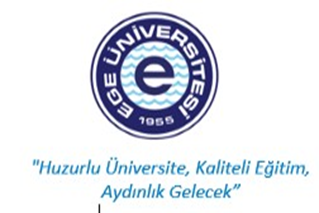 T.C.EGE ÜNİVERSİTESİ REKTÖRLÜĞÜSosyal Bilimler EnstitüsüPUKÖ DÖNGÜSÜSORUMLUİŞ AKIŞIFAALİYET/AÇIKLAMADOKÜMAN/KAYITPlanlamaUygulamaKontrol EtmeUygulamaUygulamaİlgili Personelİlgili PersonelEnstitü Sekreteri/Enstitü MüdürüSorumlu PersonelSorumlu Personel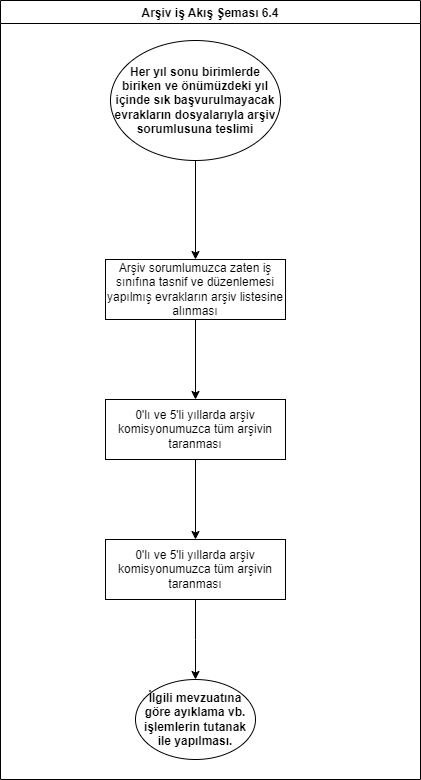 - Her yıl sonunda ilgili birimler arşive kalkacak evrakları arşiv sorumlusuna teslim eder.-Birimlerden gelen arşive kalkacak dosyalar Arşiv görevlisince, arşiv listesine yazılır.-0’lı ve 5’li yıllarda arşiv komisyonunca yapılan tarama sonunda ilgili mevzuata göre ayıklama yapılır ve listelenir.-İlgili mevzuat hükümlerince yapılan ayıklama sonucu imha edilen dosyalar tutanağa geçirilip komisyon üyelerince imzalanır.TutanakYazılı ListeAyıklama ListesiTutanakMEVZUAT04.11.1981 tarihli ve 2547 sayılı Yükseköğretim Kanununun 14. ve 44. Maddelerine dayanılarak hazırlanan Ege Üniversitesi Lisansüstü Eğitim-Öğretim Yönetmeliği.HAZIRLAYANKONTROL EDENONAYLAYANCüneyt GÜRMENÖzel KalemKoray KULEYİNEnstitü SekreteriProf. Dr. Mustafa MUTLUEREnstitü Müdürü